КЛИНИЧКИ ЦЕНТАР ВОЈВОДИНЕ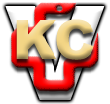 Ул. Хајдук Вељкова бр. 1Нови СадКОНКУРСНА ДОКУМЕНТАЦИЈА ОТВОРЕНИ ПОСТУПАК БРОЈ 75-13-ОСАДРЖАЈОПШТИ ПОДАЦИ О НАБАВЦИ	3ПОДАЦИ О ПРЕДМЕТУ ЈАВНЕ НАБАВКЕ	3ВРСТУ, ТЕХНИЧКЕ КАРАКТЕРИСТИКЕ (СПЕЦИФИКАЦИЈЕ), КВАЛИТЕТ, КОЛИЧИНУ И ОПИС ДОБАРА И УСЛУГА, НАЧИН СПРОВОЂЕЊА КОНТРОЛЕ И ОБЕЗБЕЂИВАЊА ГАРАНЦИЈЕ КВАЛИТЕТА, РОК ИЗВРШЕЊА, МЕСТО ИЗВРШЕЊА ИЛИ ИСПОРУКЕ ДОБАРА	4УСЛОВИ ЗА УЧЕШЋЕ У ПОСТУПКУ ЈАВНЕ НАБАВКЕ ИЗ ЧЛ. 75. И 76. ЗАКОНА И УПУТСТВО КАКО СЕ ДОКАЗУЈЕ ИСПУЊЕНОСТ ТИХ УСЛОВА	5УПУТСТВО ПОНУЂАЧИМА КАКО ДА САЧИНЕ ПОНУДУ	11МОДЕЛ УГОВОРА	14ОБРАЗАЦ СТРУКТУРЕ ПОНУЂЕНЕ ЦЕНЕ	17ОБРАЗАЦ ТРОШКОВА ПРИПРЕМЕ ПОНУДЕ	18ИЗЈАВА О НЕЗАВИСНОЈ ПОНУДИ	19ОБРАЗАЦ ПОНУДЕ	22ОПШТИ ПОДАЦИ О НАБАВЦИПОДАЦИ О ПРЕДМЕТУ ЈАВНЕ НАБАВКЕВРСТУ, ТЕХНИЧКЕ КАРАКТЕРИСТИКЕ (СПЕЦИФИКАЦИЈЕ), КВАЛИТЕТ, КОЛИЧИНУ И ОПИС ДОБАРА И УСЛУГА, НАЧИН СПРОВОЂЕЊА КОНТРОЛЕ И ОБЕЗБЕЂИВАЊА ГАРАНЦИЈЕ КВАЛИТЕТА, РОК ИЗВРШЕЊА, МЕСТО ИЗВРШЕЊА ИЛИ ИСПОРУКЕ ДОБАРАПонуђач се обавезује да ће почети извршење услуге у року од 24 часа од пријема позива Наручиоца. Позив се упућује телефоном или е-мејлом, на контакте које достави Понуђач.За сваку извршену услугу Понуђач ће доставити писан, заведен и оверен Извештај, лицу задуженом за праћење реализације Уговора, најкасније 48 часова од извршене услуге.  Извештај мора да садржи све интервенције и сервисирања, образложење интервенције и предлоге за побољшање предмета Уговора; Наручилац захтева од Понуђача да за време трајања Уговора врши замену делова за које Наручилац утврди да су неисправни, или за које Понуђач приликом испитивања и сервисирања утврди да су неисправни. Уколико је Понуђач утвдио неисправност одређеног дела, потребно је да добије сагласност лица за праћење Уговора пре замене неисправног дела, за његову замену.УСЛОВИ ЗА УЧЕШЋЕ У ПОСТУПКУ ЈАВНЕ НАБАВКЕ ИЗ ЧЛ. 75. И 76. ЗАКОНА И УПУТСТВО КАКО СЕ ДОКАЗУЈЕ ИСПУЊЕНОСТ ТИХ УСЛОВАИспуњеност обавезних услова за учешће у поступку јавне набавке, правно лице као понуђач, или подносилац пријаве, доказује достављањем следећих доказаДоказ из тач. 2) до 4) овог члана не може бити старији од два месеца пре отварања понуда.Доказ из тачка 3) овог члана мора бити издат након објављивања позива за подношење понуда, односно слања позива за подношење понудаИспуњеност обавезних услова за учешће у поступку јавне набавке, предузетник као понуђач, или подносилац пријаве, доказује достављањем следећих доказа:Доказ из тач. 2) до 4) овог члана не може бити старији од два месеца пре отварања понуда.Доказ из тачка 3) овог члана мора бити издат након објављивања позива за подношење понуда, односно слања позива за подношење понудаИспуњеност обавезних услова за учешће у поступку јавне набавке, физичко лице као понуђач, или подносилац пријаве, доказује достављањем следећих доказа:Доказ из тач. 1) и 3) овог члана не може бити старији од два месеца пре отварања понудаДоказ из тачке 2) мора бити издат након објављивања позива за подношење понуда, односно слања позива за подношење понуда.Понуђач је дужан да за подизвођаче достави доказе о испуњености обавезних услова из члана 75. став 1. тач 1) до 4) овог закона, а доказ о испуњености услова из члана 75. став 1. тачка 5) овог закона за део набавке који ће извршити преко подизвођачаПонуђач је дужан да наручиоцу, на његов захтев, омогући приступ код подизвођача ради утврђивања испуњености услова.Ако је за извршење дела јавне набавке чија вредност не прелази 10% укупне вредности јавне набавке потребно испунити обавезан услов из члана 75. став 1. тачка 5) овог закона понуђач може доказати испуњеност тог услова преко подизвођача којем је поверио извршење тог дела набавке.Добављач не може ангажовати као подизвођача лице које није навео у понуди, у супротном наручилац ће реализовати средство обезбеђења и раскинути уговор, осим ако би раскидом уговора наручилац претрпео знатну штету. У случају из става 12. овог члана наручилац је дужан да обавести организацију надлежну за заштиту конкуренције.Добављач може ангажовати као подизвођача лице које није навео у понуди, ако је на страни подизвођача након подношења понуде настала трајнија неспособност плаћања, ако то лице испуњава све услове одређене за подизвођача и уколико добије претходну сагласност наручиоца.Понуђач, односно добављач у потпуности одговара наручиоцу за извршење обавеза из поступка јавне набавке, односно за извршење уговорних обавеза, без обзира на број подизвођача.Сваки понуђач из групе понуђача мора да испуни обавезне услове из члана 75. став 1. тач. 1) до 4) овог закона, а додатне услове испуњавају заједно.Услов из члана 75. став 1. тачка 5) овог закона дужан је да испуни понуђач из групе понуђача којем је поверено извршење дела набавке за који је неопходна испуњеност тог услова.Понуђачи који поднесу заједничку понуду одговарају неограничено солидарно према наручиоцу.Наручилац тражи од чланова групе понуђача да у понудама наведу имена и одговарајуће професионалне квалификације лица која ће бити одговорна за извршење уговора.Понуђач није дужан да доставља доказе који су јавно доступни на интернет страницама надлежних органа. Понуђач треба да наведе који су то докази.УПУТСТВО ПОНУЂАЧИМА КАКО ДА САЧИНЕ ПОНУДУ;Понуда се саставља на српском језику, ћириличним или латиничним писмом. Понуда се попуњава помоћу писаће машине, рачунара или хемијске оловке (штампаним словима, на обрацима који су саставни део конкурсне документације)У року за подношење понуде понуђач може да измени или допуни своју понуду, на начин  за подношење понуда, који је одређен у конкурсној документацији. Понуђач своју понуду може и да опозове, упућивањем писаног обавештења (преко писарнице Клиничког центра Војводине, ул. Хајдук Вељкова бр. 1, Нови Сад, путем факса: 021/487-22-44 или електронске поште: nabavke@kcv.rs) или лично, уз писано овлашћење фирме која је понуду поднела.Понуђач који је самостално поднео понуду не може истовремено да учествује у заједничкој понуди или као подизвођач, нити да учествује у више заједничких понуда;Понуђач је дужан да, уколико ангажује подизвођача, наведе у својој понуди проценат укупне вредности набавке који ће поверити подизвођачу, део предмета набавке који ће извршити преко подизвођача.Наручилац не дозвољава преношење доспелих потраживања директно подизвођачу, за део набавке која се извршава преко тог подизвођача. Саставни део заједничке понуде је споразум којим се понуђачи из групе међусобно и према наручиоцу обавезују на извршење јавне набавке, а који обавезно садржи податке о:члану групе који ће бити носилац посла, односно који ће поднети понуду и који ће заступати групу понуђача пред наручиоцем;понуђачу који ће у име групе понуђача потписати уговор;понуђачу који ће у име групе понуђача дати средство обезбеђења;понуђачу који ће издати рачун;рачуну на који ће бити извршено плаћање;обавезама сваког од понуђача из групе понуђача за извршење уговора.Задруга може поднети понуду самостално, у своје име, а за рачун задругара или заједничку понуду у име задругара.Ако задруга подноси понуду у своје име за обавезе из поступка јавне набавке и уговора о јавној набавци одговара задруга и задругари у складу са законом.Ако задруга подноси заједничку понуду у име задругара за обавезе из поступка јавне набавке и уговора о јавној набавци неограничено солидарно одговарају задругари.Гарантни рок на замењене резервне делове мора бити минимум 12 месеци од дана његове замене. Наручилац ће исплатити Понуђачу цену за извршене услуге у року од 120 дана од дана доставе појединачног рачуна за извршену услугу.Понуђач цену треба да изрази у динарима (РСД). Цена у понуди се наводи и изражава према Обрасцу понуде.Понуђач је дужан да уз понуду достави меницу за озбиљност понуде, попуњену на износ од 10% од укупне вредности понуде без ПДВ-а, којим понуђачи обезбеђују испуњење својих обавеза у поступку јавне набавке.Понуђач који је изабран као најповољнији је дужан да, приликом потписивања уговора достави меницу за повраћај авансног плаћања (издаје се у висини плаћеног аванса, уколико је авансно плаћање предвиђено) и за извршење уговорне обавезе попуњене на износ од 10% од укупне вредности понуде без ПДВ-а, које су наплативе у случајевима предвиђеним конкурсном документацијом, тј. у случају да Изабрани понуђач не испуњава своје обавезе из уговора.Наручилац захтева да понуђач, који је добио негативну референцу за предмет јавне набавке који није истоврсан предмету ОВЕ јавне набавке, достави меницу за испуњења уговорних обавеза, попуњену на износ 15% од понуђене цене без ПДВ-а.Понуђач је дужан да достави  фотокопију интернет странице Народне банке Србије на којој су објављени подаци о регистрацији  предметне менице,  као доказ да је меница  евидентирана у Регистру  меница и овлашћења, а у складу са Законом о платном промету („Сл. Лист СРЈ“, бр. 3/2002 и 5/2003 и „Сл. Гласник Републике Србије“, бр. 43/2004, 62/2006, 111/2009 и 31/2011) и Одлуком о ближим условима, садржини и начину вођења регистра меница и овлашћења ( „Сл. Гласник Републике Србије“, број 56/2011).Средство обезбеђења траје најмање онолико колико траје рок за испуњење обавезе понуђача која је предмет обезбеђења.Средство обезбеђења не може се вратити понуђачу пре истека рока трајања, осим ако је понуђач у целости испунио своју обезбеђену обавезу.У случају договореног авансног плаћања наручилац не може да исплати ниједан износ пре него што прими тражено средство обезбеђења за повраћај авансног плаћања.Понуђач може у писаном облику (захтев се предаје на писарници Клиничког центра Војводине, ул. Хајдук Вељкова бр. 1, Нови Сад, путем факса: 021/487-22-44 или електронске поште: nabavke@kcv.rs) тражити додатне информације или појашњења у вези са припремањем понуде (Напомена: комуникација у поступку јавне набавке се врши на начин одређен чланом 20. Закона о ЈН)Наручилац ће захтевати евентуална додатна објашњења од понуђача после отварања понуда у писаној форми, а евентуалну контролу код понуђача, односно његовог подизвођача, вршити у договору са њим Најповољнији понуђач ће бити изабран применом критеријума . Уколико Наручилац применом критеријума економски најповољније добије две или више понуда са једнаким бројем пондера, изабраће се понуда оног понуђача који има највећу остварену нето добит у 2012. години.Понуђач или кандидат је дужан да при састављању своје понуде наведе да је поштовао обавезе које произилазе из важећих прописа о заштити на раду, запошљавању и условима рада, заштити животне средине, као и да гарантује да је ималац права интелектуалне својине;Накнаду за коришћење патената, као и одговорност за повреду заштићених права интелектуалне својине трећих лица сноси понуђач;Понуђач који сматра да је дошло до повреде прописа у поступку јавне набавке може да поднесе Захтев за заштиту права на начин и у року предвиђеним члановима 138.-167. Закона о јавним набавкама. Подносилац захтева за заштиту права је дужан да уплати таксу у износу од 15.000 динара у поступку по жалби на закључак Управе за јавне набавке из члана 83. овог закона;40.000 динара у поступку јавне набавке мале вредности и преговарачком поступку без објављивања позива за подношење понуда;80.000 динара ако се захтев за заштиту права подноси пре отварања понуда или ако процењена вредност јавне набавке, односно понуђена цена понуђача којем је додељен уговор није већа од 80.000.000 динара;0,1% процењене вредности јавне набавке, односно понуђене цене понуђача којем је додељен уговор, ако је та вредност већа од 80.000.000 динара.тако што се уплатница попуњава следећим подацима:сврха плаћања: Републичка административна такса, за јавну набавку ... (број или друга ознака конкретне јавне набавке), корисник (прималац): Буџет Републике Србије; шифра плаћања: 153; бр. жиро рачуна: 840-742221843-57; број модела 97;позив на број: 50-016. Уговор ће бити закључен у року од осам дана од истека рока за подношење захтева за заштиту права из члана 149. Закона, односно у случају из члана 112. став 2. Закона, Наручилац може и пре истека рока за подношење захтева за заштиту права закључити уговор о јавној набавци, ако је поднета само једна понуда у року од 5  дана од дана доношења Одлуке о додели уговора.МОДЕЛ УГОВОРАНа основу члана 112. Закона о јавним набавкама („Службени гласник Републике Србије” бр. 124/12), а у складу са извештајем Комисије за јавну набавку и Одлуком о додели уговора, дана _______ године закључује се следећиУГОВОР О ЈАВНОЈ  НАБАВЦИ БРОЈ 75-13-Оизмеђу: 1. КЛИНИЧКОГ ЦЕНТРА ВОЈВОДИНЕ,  Хајдук Вељкова 1, Нови Сад,кога заступа директор Проф. др Драган Драшковић(у даљем тексту: Наручилац ), са једне стране, и 2.  ______________________________________________________________                                 (назив и адреса добављача),кога заступа ___________________________________________________    (функција и име и презиме)број жиро-рачуна:______________________________ у даљем тексту: Добављач), са друге стране.Члан 1.Уговорне стране међусобно констатују да је предмет Уговора Пружање услуга испитивања, одржавања и сервисирања опреме за заштиту од пожара за Клинички центар Војводине, тражених у отвореном поступку број 75-13-О, а у свему према понуди Добављача број ______ од _____________ године, која се налази у прилогу и саставни је део Уговора.Набавка ће се извршити уз учешће следеће групе понуђача:___________________.Набавка ће се извршити уз учешће следеће групе подизвођача:___________________.Члан 2.Набавка прецизирана чланом 1. Уговора ће се извршити у свему према понуди Добављача број ______ од __________године, тј. за цену без пореза на додату вредност у износу од ___________ динара (словима: __________________________ ) односно за укупну цену са порезом на додату вредност у износу од ____________ динара (словима: ___________________________________ ). Овако уговорена цена се сматра фиксном за време трајања уговора. Члан 3.Овако уговорену цену, Наручилац ће исплатити Добављачу у року од 150 дана од дана доставе рачуна, а по достављеном Извештају о извршеној услузи.Место за доставу рачуна од стране Добаваљача је Служба за послове обезебеђења надзора и заштите, преко писарнице Клиничког центра Војводине.Члан 4.Услуге  из члана 1. Уговора ће се вршити на следећи начин:Добављач се обавезује да ће се одазвати и почети са извршењем услуге из члана 1. Уговора у року од 2 часа од пријема позива Наручиоца. Позив се упућује телефоном (на број _________________) или е-мејлом (на е-мејл ________________). Добављач се обавезује да за време трајања Уговора врши замену делова за које Наручилац утврди да су неисправни, или за које Добављач приликом испитивања и сервисирања утврди да су неисправни. Уколико је Добављач утвдио неисправност одређеног дела, потребно је да добије сагласност лица за праћење Уговора пре замене неисправног дела, за његову замену.Добављач се обавезује да све неисправне елементе које замени уклони са објекта Наручиоца.Члан 5.Добављач се обавезује да ће услуга из члана 1. Уговора одговарати важећим стандардима у Србији и захтевима из конкурсне документације.Уколико услуга која је предмет Уговора одступа од прихваћених стандарда и захтева из конкурсне документације, Наручилац је дужан да достави писану рекламацију на контакте које достави Добављач, а Добављач да изврши уговорену услугу у најкраћем могућем року, а најкасније 3 (три) дана од дана пријема рекламације.Члан 6.За сваку извршену услугу Добављач ће доставити писан, заведен и оверен Извештај лицу задуженом за праћење реализације техничког дела Уговора код Наручиоца, најкасније 48 часова од извршене услуге. Лице за праћење реализације техничког дела Уговора код Наручиоца је Миленка Чађеновић, инж. ЗОП-а.Члан 7.Гарантни рок на замењене резервне делове је ___ месеци (минимум 12 месеци) од дана његове замене.Члан 8.У случају непоштовања рока из члана 3. и/или непоштовања рока и начина поступања из члана 4. став 2., Наручилац има право да једнострано раскине Уговор и наплати уговорену казну у вредности од 10% од укупне уговорене цене, наплатом менице за добро извршење посла коју је Добављач доставио приликом потписивања Уговора, или ако остави Уговор на снази, да укупну цену умањи за 10%. Члан 9.Уговорне стране ће споразумно решавати све спорове и разлике у тумачењу и примени Уговора.У случају да је неспоразум немогуће решити споразумно, уговара се надлежност суда у Новом Саду.Члан 10.Овај уговор је сачињен у шест (6) истоветних примерака од којих Наручилац задржава четири (4), а Добављач два (2) примерка.Члан 11.Уговор се закључује до 31.12.2013. године.ОБРАЗАЦ СТРУКТУРЕ ПОНУЂЕНЕ ЦЕНЕ(са упутством о попуњавању)Напоменe:Процентуално учешће (одређене врсте) трошкова се уписује када је наведени податак неопходан ради усклађивања цене током периода трајања уговора, односно оквирног споразума (учешће трошкова материјала, рада, енергената)Сматраће се да је сачињен образац структуре цене, уколико су основни елементи понуђене цене садржани у обрасцу понудеОБРАЗАЦ ТРОШКОВА ПРИПРЕМЕ ПОНУДЕ;У обрасцу трошкова припреме понуде могу бити приказани трошкови израде узорка или модела, ако су израђени у складу са техничким спецификацијама наручиоца и трошкови прибављања средства обезбеђења.ИЗЈАВА О НЕЗАВИСНОЈ ПОНУДИПонуђач под пуном материјалном и кривичном одговорношћу потврђује да је понуду поднео независно, без договора са другим понуђачима или заинтересованим лицима.НАЗИВ ПОНУЂАЧА 			М.П.				ПОТПИС НАПОМЕНЕ:Понуђач доставља уколико је у Обрасцу понуде заокружио “ДА”.Образац копирати, уколико има више понуђача.НАЗИВ ПОНУЂАЧА 							М.П. 						ПОТПИС ПОНУЂАЧА Уколико уговор између наручиоца и понуђача буде закључен,  подизвођач ће бити наведен у уговору.НАПОМЕНЕ:Понуђач доставља уколико је у Обрасцу понуде заокружио “ДА”.Образац копирати, уколико има више подизвођача. НАЗИВ ПОНУЂАЧА 							М.П. 						ПОТПИС ПОНУЂАЧА10. ОБРАЗАЦ ПОНУДЕНАЗИВ ПОНУЂАЧА 							М.П. 						ПОТПИС ПОНУЂАЧАНаручилацКЛИНИЧКИ ЦЕНТАР ВОЈВОДИНЕ, ул. Хајдук Вељкова бр.1, Нови Сад, (www.kcv.rs).Врста поступкаОтворени поступакПредмет јавне набавкеПоступак се спроводи ради закључењаНапомена: У питању је резервисана јавна набавкаСпроводи се електронска лицитацијаКонтактСлужба за немедицинске јавне набавкеТелефон021/487-22-27Опис предмета набавкеУслуга испитивања, одржавања и сервисирања опреме за заштиту од пожара за Клинички центар ВојводинеНазивУслуга испитивања, одржавања и сервисирања опреме за заштиту од пожара за Клинички центар ВојводинеОзнака из општег речника набавке51700000Бр.УСЛОВИДОКАЗИОБАВЕЗНИ УСЛОВИ ЗА УЧЕШЋЕ У ПОСТУПКУ ЈАВНЕ НАБАВКЕ ИЗ ЧЛАНА 75. ЗАКОНАОБАВЕЗНИ УСЛОВИ ЗА УЧЕШЋЕ У ПОСТУПКУ ЈАВНЕ НАБАВКЕ ИЗ ЧЛАНА 75. ЗАКОНАОБАВЕЗНИ УСЛОВИ ЗА УЧЕШЋЕ У ПОСТУПКУ ЈАВНЕ НАБАВКЕ ИЗ ЧЛАНА 75. ЗАКОНА1.Понуђач је регистрован код надлежног органа, односно уписан у одговарајући регистар; извода из регистра Агенције за привредне регистре, односно извода из регистра надлежног Привредног суда2.Понуђач и његов законски заступник није осуђиван за неко од кривичних дела као члан организоване криминалне групе, да није осуђиван за кривична дела против привреде, кривична дела против животне средине, кривично дело примања или давања мита, кривично дело преваре;извода из казнене евиденције, односно уверења надлежног суда и надлежне полицијске управе Министарства унутрашњих послова да оно и његов законски заступник није осуђиван за неко од кривичних дела као члан организоване криминалне групе, да није осуђиван за неко од кривичних дела против привреде, кривична дела против заштите животне средине, кривично дело примања или давања мита, кривично дело преваре3.Понуђачу није изречена мера забране обављања делатности, која је на снази у време објављивања односно слања позива за подношење понудапотврде привредног и прекршајног суда да му није изречена мера забране обављања делатности, или потврде Агенције за привредне регистре да код овог органа није регистровано, да му је као привредном друштву изречена мера забране обављања делатности4.Понуђач је измирио доспеле порезе, доприносе и друге јавне дажбине у складу са прописима Републике Србије или стране државе када има седиште на њеној територији;уверења Пореске управе Министарства финансија и привреде да је измирио доспеле порезе и доприносе и уверења надлежне локалне самоуправе да је измирио обавезе по основу изворних локалних јавних прихода5.Понуђач има важећу дозволу надлежног органа за обављање делатности која је предмет јавне набавке, ако је таква дозвола предвиђена посебним прописом.важеће дозволе за обављање одговарајуће делатности, издате од стране надлежног органа, ако је таква дозвола предвиђена посебним прописомДОДАТНИ УСЛОВИ ЗА УЧЕШЋЕ У ПОСТУПКУ ЈАВНЕ НАБАВКЕ ИЗ ЧЛАНА 76. ЗАКОНА ДОДАТНИ УСЛОВИ ЗА УЧЕШЋЕ У ПОСТУПКУ ЈАВНЕ НАБАВКЕ ИЗ ЧЛАНА 76. ЗАКОНА ДОДАТНИ УСЛОВИ ЗА УЧЕШЋЕ У ПОСТУПКУ ЈАВНЕ НАБАВКЕ ИЗ ЧЛАНА 76. ЗАКОНА 6.Понуђач располаже неопходним финансијским и пословним капацитетом, тј. остварио је пословни приход од најмање 3.000.000 динара у последње три годинеИзвештај о бонитету НБС (или АПР) или Понуђачеви биланси стања и биланси успеха, или изводи из тих биланса, за претходне три обрачунске  године (2010., 2011. и 2012. година). Потенцијални понуђачи којима још није завршен Извештај о бонитету за 2012. годину, морају доставити фотокопије биланса стања и биланса успеха за ту годину7.Понуђач располаже довољним техничким и кадровским капацитетом - понуђач мора да има минимум 10 запослених у сталном радном односу и 5 моторних возила.Фотокопије радних књижица запослених и фотокопије саобраћајних дозвола моторних возила.Понуђач мора да достави Изјаву о именовању и контакт податке Лица за праћење и реализацију Уговора, којом се обавезује да се одазове на интервенцију у року од 2 часа од пријема позива Наручиоца.8. Понуђач поседује дозволу за испитивање судова под притиском.Доказ да поседује дозволу за испитивање судова под притиском, издату од Акредитационог тела СрбијеБр.УСЛОВИДОКАЗИОБАВЕЗНИ УСЛОВИ ЗА УЧЕШЋЕ У ПОСТУПКУ ЈАВНЕ НАБАВКЕ ИЗ ЧЛАНА 75. ЗАКОНАОБАВЕЗНИ УСЛОВИ ЗА УЧЕШЋЕ У ПОСТУПКУ ЈАВНЕ НАБАВКЕ ИЗ ЧЛАНА 75. ЗАКОНАОБАВЕЗНИ УСЛОВИ ЗА УЧЕШЋЕ У ПОСТУПКУ ЈАВНЕ НАБАВКЕ ИЗ ЧЛАНА 75. ЗАКОНА1.Понуђач је регистрован код надлежног органа, односно уписан у одговарајући регистар; извода из регистра Агенције за привредне регистре, односно извода из одговарајућег регистра2.Понуђач и његов законски заступник није осуђиван за неко од кривичних дела као члан организоване криминалне групе, да није осуђиван за кривична дела против привреде, кривична дела против животне средине, кривично дело примања или давања мита, кривично дело преваре;извода из казнене евиденције, односно уверења надлежне полицијске управе Министарства унутрашњих послова да није осуђиван за неко од кривичних дела као члан организоване криминалне групе, да није осуђиван за кривична дела против привреде, кривична дела против заштите животне средине, кривично дело примања или давања мита, кривично дело преваре3.Понуђачу није изречена мера забране обављања делатности, која је на снази у време објављивања односно слања позива за подношење понудапотврде прекршајног суда да му није изречена мера забране обављања делатности или потврде Агенције за привредне регистре да код овог органа није регистровано, да му је као привредном субјекту изречена мера забране обављања делатности;4.Понуђач је измирио доспеле порезе, доприносе и друге јавне дажбине у складу са прописима Републике Србије или стране државе када има седиште на њеној територији;уверења Пореске управе Министарства финансија и привреде да је измирио доспеле порезе и доприносе и уверења надлежне управе локалне самоуправе да је измирио обавезе по основу изворних локалних јавних прихода;5.Понуђач има важећу дозволу надлежног органа за обављање делатности која је предмет јавне набавке, ако је таква дозвола предвиђена посебним прописом.важеће дозволе за обављање одговарајуће делатности, издате од стране надлежног органа, ако је таква дозвола предвиђена посебним прописом.ДОДАТНИ УСЛОВИ ЗА УЧЕШЋЕ У ПОСТУПКУ ЈАВНЕ НАБАВКЕ ИЗ ЧЛАНА 76. ЗАКОНА ДОДАТНИ УСЛОВИ ЗА УЧЕШЋЕ У ПОСТУПКУ ЈАВНЕ НАБАВКЕ ИЗ ЧЛАНА 76. ЗАКОНА ДОДАТНИ УСЛОВИ ЗА УЧЕШЋЕ У ПОСТУПКУ ЈАВНЕ НАБАВКЕ ИЗ ЧЛАНА 76. ЗАКОНА 6.Понуђач располаже неопходним финансијским и пословним капацитетом, тј. остварио је пословни приход од најмање 3.000.000 динара у последње три годинеИзвештај о бонитету НБС (или АПР) или Понуђачеви биланси стања и биланси успеха, или изводи из тих биланса, за претходне три обрачунске  године (2010., 2011. и 2012. година). Потенцијални понуђачи којима још није завршен Извештај о бонитету за 2012. годину, морају доставити фотокопије биланса стања и биланса успеха за ту годину7.Понуђач располаже довољним техничким и кадровским капацитетом - понуђач мора да има минимум 10 запослених у сталном радном односу и 5 моторних возила.Фотокопије радних књижица запослених и фотокопије саобраћајних дозвола моторних возила.Понуђач мора да достави Изјаву о именовању и контакт податке Лица за праћење и реализацију Уговора, којом се обавезује да се одазове на интервенцију у року од 2 часа од пријема позива Наручиоца.8.Понуђач поседује дозволу за испитивање судова под притиском.Доказ да поседује дозволу за испитивање судова под притиском, издату од Акредитационог тела СрбијеБр.УСЛОВИДОКАЗИОБАВЕЗНИ УСЛОВИ ЗА УЧЕШЋЕ У ПОСТУПКУ ЈАВНЕ НАБАВКЕ ИЗ ЧЛАНА 75. ЗАКОНАОБАВЕЗНИ УСЛОВИ ЗА УЧЕШЋЕ У ПОСТУПКУ ЈАВНЕ НАБАВКЕ ИЗ ЧЛАНА 75. ЗАКОНАОБАВЕЗНИ УСЛОВИ ЗА УЧЕШЋЕ У ПОСТУПКУ ЈАВНЕ НАБАВКЕ ИЗ ЧЛАНА 75. ЗАКОНА1.Понуђач и његов законски заступник није осуђиван за неко од кривичних дела као члан организоване криминалне групе, да није осуђиван за кривична дела против привреде, кривична дела против животне средине, кривично дело примања или давања мита, кривично дело преваре;извода из казнене евиденције, односно уверења надлежне полицијске управе Министарства унутрашњих послова да није осуђиван за неко од кривичних дела као члан организоване криминалне групе, да није осуђиван за кривична дела против привреде, кривична дела против животне средине, кривично дело примања или давања мита, кривично дело преваре;2.Понуђачу није изречена мера забране обављања делатности, која је на снази у време објављивања односно слања позива за подношење понудапотврде прекршајног суда да му није изречена мера забране обављања одређених послова;3.Понуђач је измирио доспеле порезе, доприносе и друге јавне дажбине у складу са прописима Републике Србије или стране државе када има седиште на њеној територији;уверења Пореске управе Министарства финансија и привреде да је измирио доспеле порезе и доприносе и уверења надлежне управе локалне самоуправе да је измирио обавезе по основу изворних локалних јавних прихода4.Понуђач има важећу дозволу надлежног органа за обављање делатности која је предмет јавне набавке, ако је таква дозвола предвиђена посебним прописом.Важеће дозволе за обављање одговарајуће делатности, издате од стране надлежног органа, ако је таква дозвола предвиђена посебним прописом ДОДАТНИ УСЛОВИ ЗА УЧЕШЋЕ У ПОСТУПКУ ЈАВНЕ НАБАВКЕ ИЗ ЧЛАНА 76. ЗАКОНАДОДАТНИ УСЛОВИ ЗА УЧЕШЋЕ У ПОСТУПКУ ЈАВНЕ НАБАВКЕ ИЗ ЧЛАНА 76. ЗАКОНАДОДАТНИ УСЛОВИ ЗА УЧЕШЋЕ У ПОСТУПКУ ЈАВНЕ НАБАВКЕ ИЗ ЧЛАНА 76. ЗАКОНА5.Понуђач располаже неопходним финансијским и пословним капацитетом, тј. Остварио је пословни приход од најмање 3.000.000 динара у последње три годинеИзвештај о бонитету НБС (или АПР) или Понуђачеви биланси стања и биланси успеха, или изводи из тих биланса, за претходне три обрачунске  године (2010., 2011. И 2012. Година). Потенцијални понуђачи којима још није завршен Извештај о бонитету за 2012. Годину, морају доставити фотокопије биланса стања и биланса успеха за ту годину6.Понуђач располаже довољним техничким и кадровским капацитетом - понуђач мора да има минимум 10 запослених у сталном радном односу и 5 моторних возила.Фотокопије радних књижица запослених и фотокопије саобраћајних дозвола моторних возила.Понуђач мора да достави Изјаву о именовању и контакт податке Лица за праћење и реализацију Уговора, којом се обавезује да се одазове на интервенцију у року од 2 часа од пријема позива Наручиоца.7.Понуђач поседује дозволу за испитивање судова под притиском.Доказ да поседује дозволу за испитивање судова под притиском, издату од Акредитационог тела СрбијеЗА ДОБАВЉАЧА:ЗА НАРУЧИОЦА:ДИРЕКТОР_____________________________________________Проф. др Драган ДрашковићРбЈединична цена без ПДВ-аЈединична цена са ПДВ-омУкупна цена без ПДВ-аУкупна цена са ПДВ-омПроцентуално учешће (одређене врсте) трошковаПроцентуално учешће (одређене врсте) трошковаПроцентуално учешће (одређене врсте) трошковаРбЈединична цена без ПДВ-аЈединична цена са ПДВ-омУкупна цена без ПДВ-аУкупна цена са ПДВ-ом12345678910Трошкови израде узорка или модела (Уколико постоје)Трошкови израде узорка или модела (Уколико постоје)Трошкови израде узорка или модела (Уколико постоје)Трошкови израде узорка или модела (Уколико постоје)Трошкови израде узорка или модела (Уколико постоје)Назив трошкаВредност у динаримаТрошкови прибављања средства обезбеђења (Уколико постоји)Трошкови прибављања средства обезбеђења (Уколико постоји)Трошкови прибављања средства обезбеђења (Уколико постоји)Трошкови прибављања средства обезбеђења (Уколико постоји)Трошкови прибављања средства обезбеђења (Уколико постоји)Назив трошкаВредност у динаримаНАЗИВ ПОНУЂАЧАМ.П.ПОТПИС ПОНУЂАЧАОПШТИ ПОДАЦИ О ПОНУЂАЧУ ИЗ ГРУПЕ ПОНУЂАЧАОПШТИ ПОДАЦИ О ПОНУЂАЧУ ИЗ ГРУПЕ ПОНУЂАЧАОПШТИ ПОДАЦИ О ПОНУЂАЧУ ИЗ ГРУПЕ ПОНУЂАЧАОПШТИ ПОДАЦИ О ПОНУЂАЧУ ИЗ ГРУПЕ ПОНУЂАЧАОПШТИ ПОДАЦИ О ПОНУЂАЧУ ИЗ ГРУПЕ ПОНУЂАЧАОПШТИ ПОДАЦИ О ПОНУЂАЧУ ИЗ ГРУПЕ ПОНУЂАЧАР.брПословно име или скраћени назив из одговарајућег регистраАдреса седиштаМатични бројПорески идентификациони бројИме особе за контакт12345678910ОПШТИ ПОДАЦИ О ПОДИЗВОЂАЧИМАОПШТИ ПОДАЦИ О ПОДИЗВОЂАЧИМАОПШТИ ПОДАЦИ О ПОДИЗВОЂАЧИМАОПШТИ ПОДАЦИ О ПОДИЗВОЂАЧИМАОПШТИ ПОДАЦИ О ПОДИЗВОЂАЧИМАОПШТИ ПОДАЦИ О ПОДИЗВОЂАЧИМАР.брПословно име или скраћени назив из одговарајућег регистраАдреса седиштаМатични бројПорески идентификациони бројИме особе за контакт12345678910Предмет јавне набавкеУслуга испитивања, одржавања и сервисирања опреме за заштиту од пожара за Клинички центар ВојводинеУслуга испитивања, одржавања и сервисирања опреме за заштиту од пожара за Клинички центар ВојводинеУслуга испитивања, одржавања и сервисирања опреме за заштиту од пожара за Клинички центар ВојводинеУслуга испитивања, одржавања и сервисирања опреме за заштиту од пожара за Клинички центар ВојводинеУслуга испитивања, одржавања и сервисирања опреме за заштиту од пожара за Клинички центар ВојводинеБрој понудеДатум понудеДатум понудеОпшти подаци о понуђачуОпшти подаци о понуђачуОпшти подаци о понуђачуОпшти подаци о понуђачуОпшти подаци о понуђачуОпшти подаци о понуђачуПословно име или скраћени назив из одговарајућег регистраАдреса седиштаИме особе за контактМатични број Матични број Матични број Телефон/факсПорески идентификациони бројПорески идентификациони бројПорески идентификациони бројЕ-маилРегистарски бројРегистарски бројРегистарски бројОвлашћено лице, које ће потписати УговорЖиро рачунЖиро рачунЖиро рачунРок важења понуде изражен у броју дана од дана отварања понуда, који не може бити краћи од 30 данаШифра делатностиШифра делатностиШифра делатностиОстали подаци које наручилац сматра релевантним за закључење уговораОстали подаци које наручилац сматра релевантним за закључење уговораОстали подаци које наручилац сматра релевантним за закључење уговораОстали подаци које наручилац сматра релевантним за закључење уговораОстали подаци које наручилац сматра релевантним за закључење уговораОстали подаци које наручилац сматра релевантним за закључење уговораЗаједничка понудаДАДАНЕНЕНЕПонуда са подизвођачемДАДАНЕНЕНЕПодатке о проценту укупне вредности набавке који ће поверити подизвођачуДео предмета набавке који ће извршити преко подизвођачаПравила поступања наручиоца у случају да се доспела потраживања преносе директно подизвођачуНачин и услови плаћањаГарантни рок на замењене резервне деловеРБНазивЈединица мереКоличинаЈед. цена без ПДВ – а(по јединици мере)Укупна цена без ПДВ - аIСЕРВИСИРАЊЕ ВАТРОГАСНИХ АПАРАТАСЕРВИСИРАЊЕ ВАТРОГАСНИХ АПАРАТАСЕРВИСИРАЊЕ ВАТРОГАСНИХ АПАРАТАСЕРВИСИРАЊЕ ВАТРОГАСНИХ АПАРАТАСЕРВИСИРАЊЕ ВАТРОГАСНИХ АПАРАТА1S - 1Ком132S - 2Ком53S - 6Ком2504S - 9Ком2105S - 50Ком36S - 100Ком27HL - 3Ком28Fe-36Ком59CO2 - 5Ком8210CO2-   10Ком11ВРЕДНОСТ СЕРВИСИРАЊА ВАТРОГАСНИХ АПАРАТА (1 ПУТ) - IВРЕДНОСТ СЕРВИСИРАЊА ВАТРОГАСНИХ АПАРАТА (1 ПУТ) - IВРЕДНОСТ СЕРВИСИРАЊА ВАТРОГАСНИХ АПАРАТА (1 ПУТ) - IВРЕДНОСТ СЕРВИСИРАЊА ВАТРОГАСНИХ АПАРАТА (1 ПУТ) - IВРЕДНОСТ СЕРВИСИРАЊА ВАТРОГАСНИХ АПАРАТА (1 ПУТ) - IIIИСПИТИВАЊЕ ХИДРАНАТА/СТРУЧНИ НАЛАЗИСПИТИВАЊЕ ХИДРАНАТА/СТРУЧНИ НАЛАЗИСПИТИВАЊЕ ХИДРАНАТА/СТРУЧНИ НАЛАЗИСПИТИВАЊЕ ХИДРАНАТА/СТРУЧНИ НАЛАЗИСПИТИВАЊЕ ХИДРАНАТА/СТРУЧНИ НАЛАЗ1ХидрантиКом 2452Стручни налазКом 2ВРЕДНОСТ ИСПИТИВАЊА ХИДРАНТА/СТРУЧНОГ НАЛАЗА (1 ПУТ) - II ВРЕДНОСТ ИСПИТИВАЊА ХИДРАНТА/СТРУЧНОГ НАЛАЗА (1 ПУТ) - II ВРЕДНОСТ ИСПИТИВАЊА ХИДРАНТА/СТРУЧНОГ НАЛАЗА (1 ПУТ) - II ВРЕДНОСТ ИСПИТИВАЊА ХИДРАНТА/СТРУЧНОГ НАЛАЗА (1 ПУТ) - II ВРЕДНОСТ ИСПИТИВАЊА ХИДРАНТА/СТРУЧНОГ НАЛАЗА (1 ПУТ) - II IIIИСПИТИВАЊЕ И СЕРВИСИРАЊЕ ДОЈАВНИХ СИСТЕМА ПО ОБЈЕКТИМАИСПИТИВАЊЕ И СЕРВИСИРАЊЕ ДОЈАВНИХ СИСТЕМА ПО ОБЈЕКТИМАИСПИТИВАЊЕ И СЕРВИСИРАЊЕ ДОЈАВНИХ СИСТЕМА ПО ОБЈЕКТИМАИСПИТИВАЊЕ И СЕРВИСИРАЊЕ ДОЈАВНИХ СИСТЕМА ПО ОБЈЕКТИМАИСПИТИВАЊЕ И СЕРВИСИРАЊЕ ДОЈАВНИХ СИСТЕМА ПО ОБЈЕКТИМА1ПоликлиникаСистем12ДијализаСистем13ГАК IСистем14ГАК IIСистем15ОРЛСистем1ВРЕДНОСТ ПО ЈЕДНОМ ИСПИТИВАЊУ И СЕРВИСИРАЊУ ДОЈАВНИХ СИСТЕМАВРЕДНОСТ ПО ЈЕДНОМ ИСПИТИВАЊУ И СЕРВИСИРАЊУ ДОЈАВНИХ СИСТЕМАВРЕДНОСТ ПО ЈЕДНОМ ИСПИТИВАЊУ И СЕРВИСИРАЊУ ДОЈАВНИХ СИСТЕМАВРЕДНОСТ ПО ЈЕДНОМ ИСПИТИВАЊУ И СЕРВИСИРАЊУ ДОЈАВНИХ СИСТЕМАВРЕДНОСТ ПО ЈЕДНОМ ИСПИТИВАЊУ И СЕРВИСИРАЊУ ДОЈАВНИХ СИСТЕМАВРЕДНОСТ ИСПИТИВАЊА И СЕРВИСИРАЊА ДОЈАВНИХ СИСТЕМА (4 ПУТА) - IIIВРЕДНОСТ ИСПИТИВАЊА И СЕРВИСИРАЊА ДОЈАВНИХ СИСТЕМА (4 ПУТА) - IIIВРЕДНОСТ ИСПИТИВАЊА И СЕРВИСИРАЊА ДОЈАВНИХ СИСТЕМА (4 ПУТА) - IIIВРЕДНОСТ ИСПИТИВАЊА И СЕРВИСИРАЊА ДОЈАВНИХ СИСТЕМА (4 ПУТА) - IIIВРЕДНОСТ ИСПИТИВАЊА И СЕРВИСИРАЊА ДОЈАВНИХ СИСТЕМА (4 ПУТА) - IIIIVИСПИТИВАЊЕ И СЕРВИС ПРОТИВПОЖАРНИХ КЛАПНИ ПО ОБЈЕКТИМАИСПИТИВАЊЕ И СЕРВИС ПРОТИВПОЖАРНИХ КЛАПНИ ПО ОБЈЕКТИМАИСПИТИВАЊЕ И СЕРВИС ПРОТИВПОЖАРНИХ КЛАПНИ ПО ОБЈЕКТИМАИСПИТИВАЊЕ И СЕРВИС ПРОТИВПОЖАРНИХ КЛАПНИ ПО ОБЈЕКТИМАИСПИТИВАЊЕ И СЕРВИС ПРОТИВПОЖАРНИХ КЛАПНИ ПО ОБЈЕКТИМА1ПоликлиникаКом912ГАККом12ВРЕДНОСТ ПО ЈЕДНОМ ИСПИТИВАЊУ И СЕРВИСИРАЊУ ПРОТИВПОЖАРНИХ КЛАПНИВРЕДНОСТ ПО ЈЕДНОМ ИСПИТИВАЊУ И СЕРВИСИРАЊУ ПРОТИВПОЖАРНИХ КЛАПНИВРЕДНОСТ ПО ЈЕДНОМ ИСПИТИВАЊУ И СЕРВИСИРАЊУ ПРОТИВПОЖАРНИХ КЛАПНИВРЕДНОСТ ПО ЈЕДНОМ ИСПИТИВАЊУ И СЕРВИСИРАЊУ ПРОТИВПОЖАРНИХ КЛАПНИВРЕДНОСТ ПО ЈЕДНОМ ИСПИТИВАЊУ И СЕРВИСИРАЊУ ПРОТИВПОЖАРНИХ КЛАПНИВРЕДНОСТ ИСПИТИВАЊА И СЕРВИСИРАЊА ПРОТВИПОЖАРНИХ КЛАПНИ (4 ПУТА) - IV ВРЕДНОСТ ИСПИТИВАЊА И СЕРВИСИРАЊА ПРОТВИПОЖАРНИХ КЛАПНИ (4 ПУТА) - IV ВРЕДНОСТ ИСПИТИВАЊА И СЕРВИСИРАЊА ПРОТВИПОЖАРНИХ КЛАПНИ (4 ПУТА) - IV ВРЕДНОСТ ИСПИТИВАЊА И СЕРВИСИРАЊА ПРОТВИПОЖАРНИХ КЛАПНИ (4 ПУТА) - IV ВРЕДНОСТ ИСПИТИВАЊА И СЕРВИСИРАЊА ПРОТВИПОЖАРНИХ КЛАПНИ (4 ПУТА) - IV УКУПНА ВРЕДНОСТ ПОНУДЕ (I+II+III+IV)УКУПНА ВРЕДНОСТ ПОНУДЕ (I+II+III+IV)УКУПНА ВРЕДНОСТ ПОНУДЕ (I+II+III+IV)УКУПНА ВРЕДНОСТ ПОНУДЕ (I+II+III+IV)УКУПНА ВРЕДНОСТ ПОНУДЕ (I+II+III+IV)ИЗНОС ПДВ-а:ИЗНОС ПДВ-а:ИЗНОС ПДВ-а:ИЗНОС ПДВ-а:ИЗНОС ПДВ-а:УКУПНА ВРЕДНОСТ ПОНУДЕ СА ПДВ-омУКУПНА ВРЕДНОСТ ПОНУДЕ СА ПДВ-омУКУПНА ВРЕДНОСТ ПОНУДЕ СА ПДВ-омУКУПНА ВРЕДНОСТ ПОНУДЕ СА ПДВ-омУКУПНА ВРЕДНОСТ ПОНУДЕ СА ПДВ-ом